РазделРазделРастенияРастенияФИО педагогаФИО педагогаЛятина Галия ИмаевнаЛятина Галия ИмаевнаДатаДатаКлассКлассКоличество присутствующих:Количество отсутствующих:Тема урокаТема урокаСтроение органов растений.Строение органов растений.Цели обучения в соответствии с учебной программойЦели обучения в соответствии с учебной программойИзучить органы растений: корень и стебельИзучить органы растений: корень и стебельХод урокаХод урокаХод урокаХод урокаЭтап урока/времяДействия педагогаДействия учениковОцениваниеМотивационныйЦель:создать условия для включения в активную учебную деятельность  активизировать опорные знания по теме «  Органы растений»Работа с терминами (выход на новую тему)Повторяют термины Актуализация знанийПросмотр видео «Растения». Данное видео способствует актуализации знаний для дальнейшего исследования.https://www.youtube.com/watch?v=femAfTYPtrw  Проблемный вопрос:Диалог из учебника: Лена: Я видела, с каким трудом сухую яблоню выкорчевывали. Зачем ей столько корней? Ведь в почве она могла бы укрепиться и одним корнем?Отвечают на вопросыОперационный этапЦель:Применяет ранее полученные знания о строении органов растенийИзучает строение корня и стебля Прием активного обучения:Час «Х»Ученику дается информация в графических органайзерах. Реализую  с помощью этого приема языковые цели: говорение, аудирование.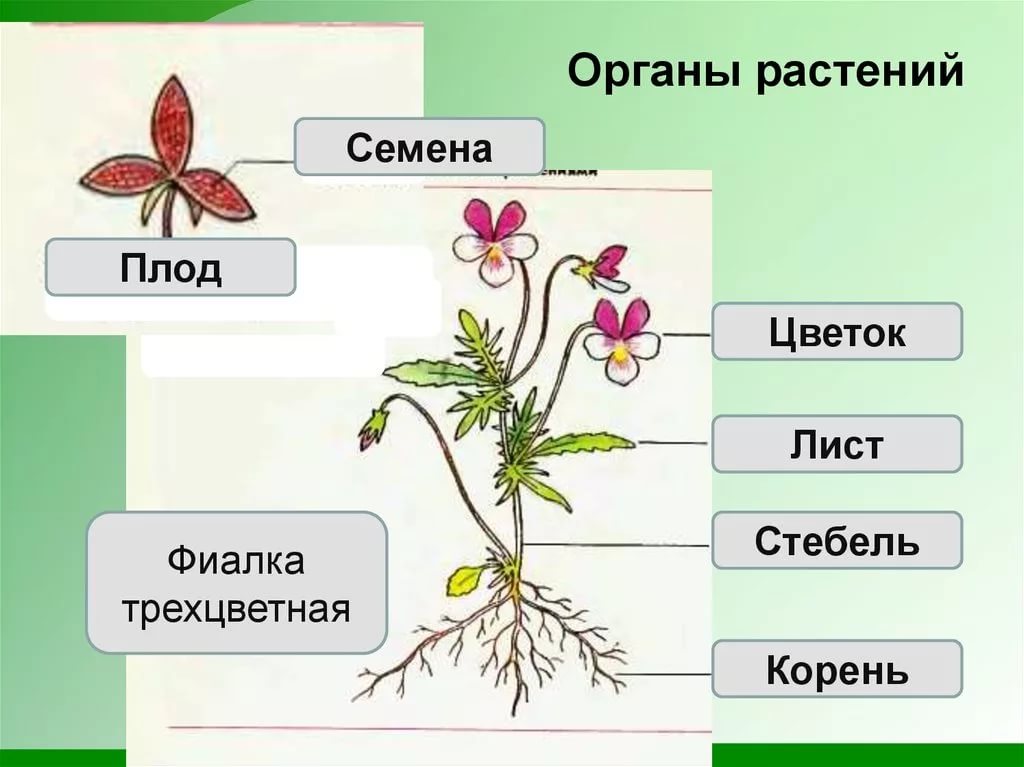 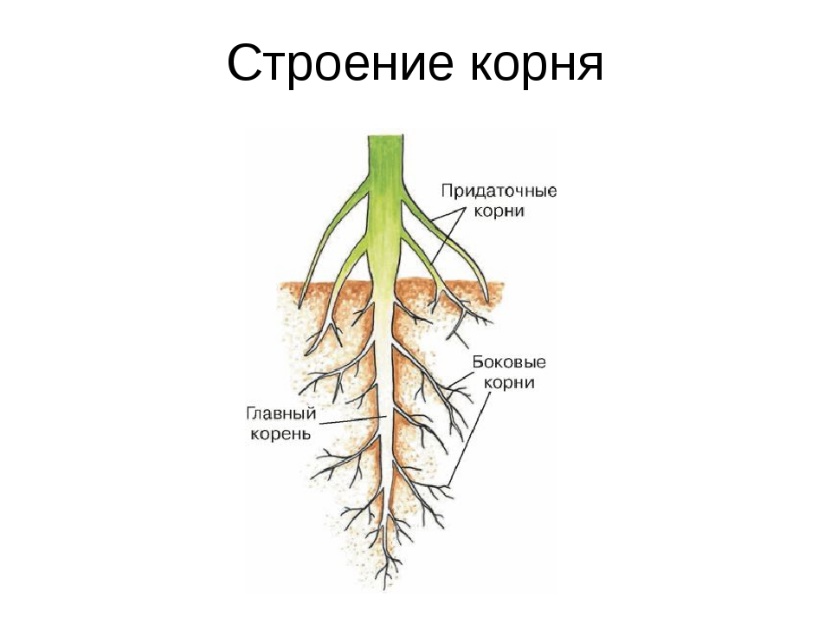 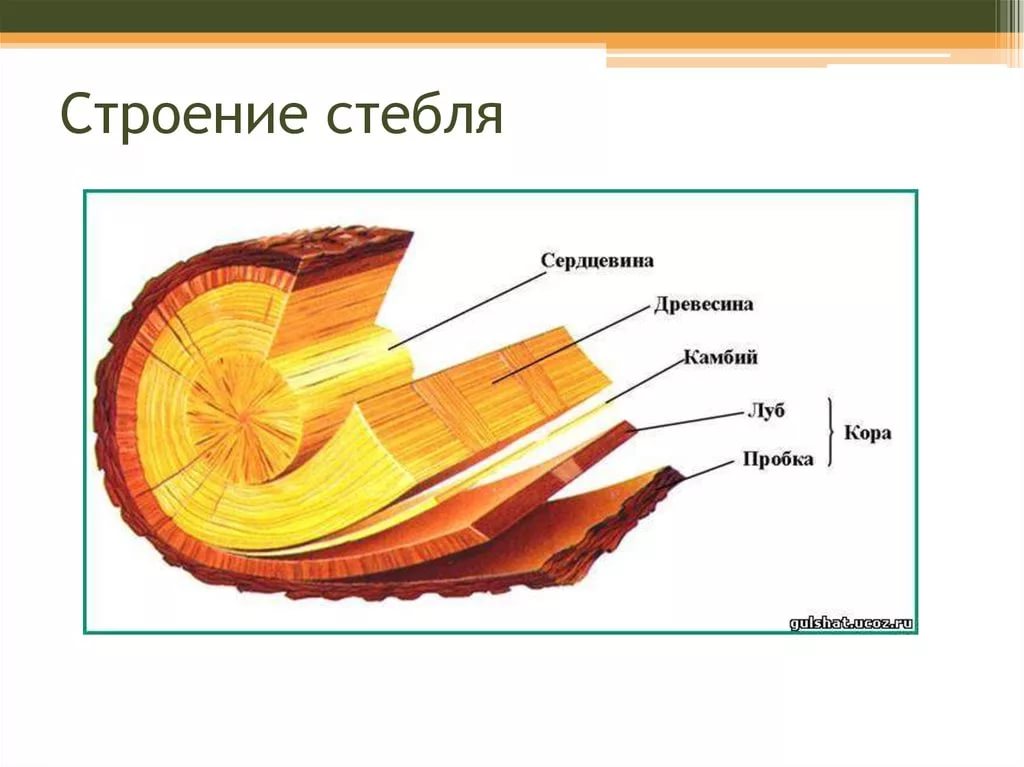 Цель приема:Исследовать строение корня и стебель Заполняют таблицуРефлексивный Цель: Систематизировать и обобщить полученные знания провести рефлексию учебной деятельностиПодпиши части растений и опиши функции части растения. Дескриптор: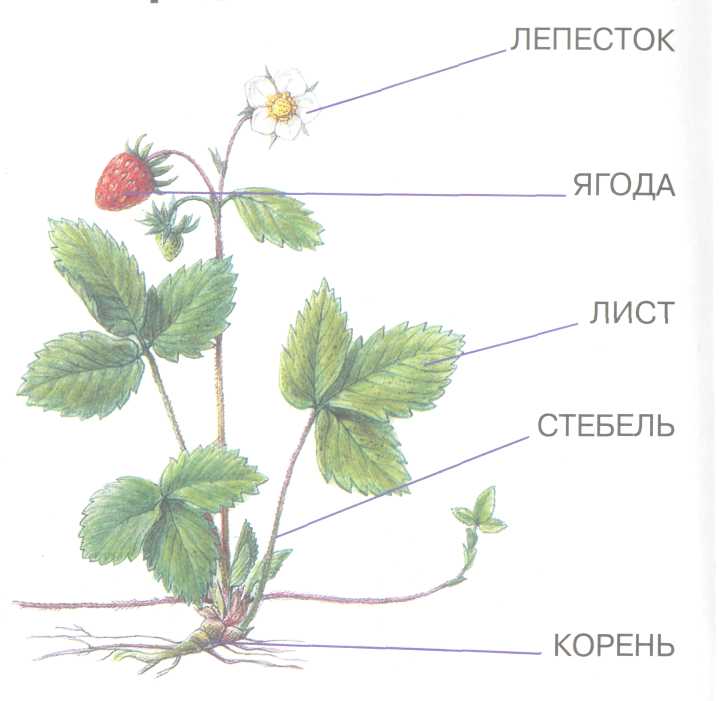 описывает функции основных частей растений;Подписывает части растенийПрием «Две звезды»Саморефлексия   урока. Я возьму себе на вооружение прием ____, потому что_____При изучении новой темы :Мне понравилось__________________________________Не понравилось __________________________________Я научился_______________________________________Меня удивило ___________________________________Я Узнал(а) ________________________________________________Взаимооценка                 Имя ___________ за что ___________________ Имя ____________ за что __________________Одно пожелание (кому ) __________  что именно _____________________________________________Подписывает части растений и описывает функции стебля и корня